Publicado en Baleares, España el 23/06/2020 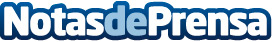 Repara tu Deuda Abogados cancela una deuda de 159.687 € en Mallorca con la Ley de Segunda OportunidadEl cliente del despacho de abogados líder, sin ingresos y con una deuda contraída con 6 bancos, tiene tres hijas a su cargo (dos de ellas discapacitadas)Datos de contacto:Emma moron900 831 652Nota de prensa publicada en: https://www.notasdeprensa.es/repara-tu-deuda-abogados-cancela-una-deuda-de_2 Categorias: Nacional Derecho Finanzas Marketing Baleares http://www.notasdeprensa.es